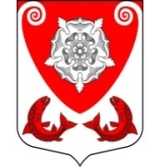 МЕСТНАЯ  АДМИНИСТРАЦИЯМО РОПШИНСКОЕ СЕЛЬСКОЕ ПОСЕЛЕНИЕМО ЛОМОНОСОВСКОГО  МУНИЦИПАЛЬНОГО РАЙОНАЛЕНИНГРАДСКОЙ ОБЛАСТИП О С Т А Н О В Л Е Н И Е№ 357от  07.10.2016 г.Об  утверждении норматива стоимости одногоквадратного   метра   общей    площади   жилья на территории  МО   Ропшинское    сельское поселение  на  4 квартал  2016 годаВ целях реализации на территории муниципального образования Ропшинскоесельское поселение подпрограммы «Обеспечение жильем молодых семей» федеральной целевой программы «Жилище» на 2015-2020 годы, подпрограмм «Жилье для молодежи» и «Поддержка граждан, нуждающихся в улучшении жилищных условий, на основании принципов ипотечного кредитования в Ленинградской области» государственной программы Ленинградской области «Обеспечение качественным жильем граждан на территории Ленинградской области», в соответствии с приказом Комитета построительству Ленинградской области от 04.12.2015 №552 «О мерах по обеспечению осуществления полномочий комитета по строительству Ленинградской области  по расчету размера субсидий и социальных выплат, предоставляемых за счет средств областного бюджета Ленинградской области в рамках реализации на территории Ленинградской  области федеральных  целевых программ и государственных программ Ленинградской области», местная администрация МО Ропшинское сельское поселение П О С Т А Н О В Л Я Е Т:1. Утвердить норматив стоимости одного квадратного метра   общей площади жилого помещения  на территории муниципального образования Ропшинское сельское поселение  на четвертый   квартал   2016 года  в размере 41839 руб., определенный   для Ленинградской области приказом Министерства  строительства и жилищно-коммунального хозяйства Российской федерации  № 633/пр от 12.09.2016г. 2. Настоящее Постановление   вступает в силу с момента официального опубликования (обнародования) на официальном сайте Ропшинского сельского поселения: официальнаяропша.рф.3. Контроль за исполнением данного возложить на вед.специалиста местной администрации Михайлову В.А.Глава местной администрацииМО Ропшинское сельское поселение                                                 Р.М. Морозов исп. В.А. Михайлова тел. (81376)72-224Приложениек постановлению местной администрации№357   от 07.10.2016 годаРасчет  стоимости  одного  квадратного  метраобщей  площади  жилья  на территории   МО  Ропшинское  сельское  поселениена  4-й    квартал  2016  года ( руб. кв.м.)1 этап :Ст_стат: 1 кв.м. общей площади жилья по статистике-  данные за 1  квартал 2016 года по          Ленинградской области (средняя стоимость  вторичного и первичного рынков жилья)- 55088руб.Ст_ кред – 53500 руб. кв.м. по данным ООО «СОГЛАСИЕ»  на 1  кв. 2016г.х101,3 (К. дефл. на 3 квартал 2016 г.=54195,5 руб. кв.м. Ст_строй.- на территории поселения  строительство не ведется;Ст_ дог - данные отсутствуют;2этап:1. Ср_квм =Ст_кред  х 0,92 + Ст_статNСр_ квм =   54195,5х 0,92  +55088 = 52474 руб.  кв.  м.20,92 –коэффициент,  учитывающий  долю  затрат  покупателя  по  оплате  услуг  риелторов,  нотариусов,  кредитных  организаций (банков)  и  других  затрат;N= 2(количество  показателей,  используемых  при  расчете);                                                                2. СТ квм = Ср_квм  x К_дефл, К_дефл – коэффициент-дефлятор  на 4  квартал 2016 г. = 101,3        СТ квм = 52474 руб. кв.м. x 101,3  = 53156руб. кв.м.Наименование населенного  пункта Стоимость кв.м.общей площади жилья (СТ  квм)Расчетные показателиРасчетные показателиРасчетные показателиРасчетные показателиНаименование населенного  пункта Стоимость кв.м.общей площади жилья (СТ  квм)Наименование населенного  пункта Стоимость кв.м.общей площади жилья (СТ  квм)Ср_квмСт_кредСт_стройСт_статпос. Ропша,д. Яльгелево531565247454195,5нет55088